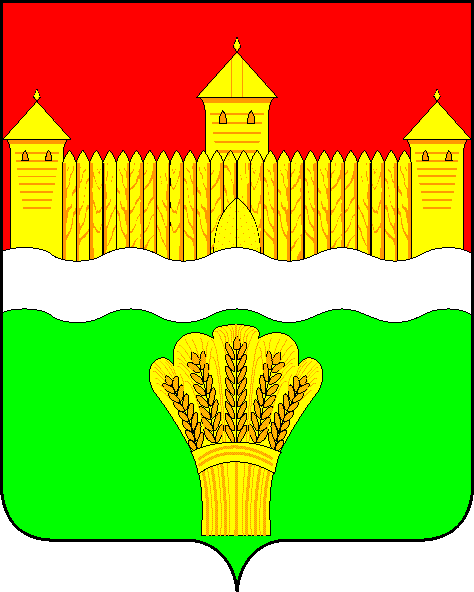 КЕМЕРОВСКАЯ ОБЛАСТЬ - КУЗБАСССОВЕТ НАРОДНЫХ ДЕПУТАТОВ КЕМЕРОВСКОГО МУНИЦИАПАЛЬНОГО ОКРУГАПЕРВОГО СОЗЫВАСЕССИЯ № 4РЕШЕНИЕот «22» января 2020 № 49г. КемеровоОб избрании главы Кемеровского муниципального округа из числа кандидатов, представленных конкурсной комиссией по результатам конкурсаРуководствуясь Федеральным законом от 06.10.2003 № 131-ФЗ «Об общих принципах организации местного самоуправления в Российской Федерации», Законом Кемеровской области от 13.11.2014 № 94-ОЗ «Об отдельных вопросах организации и деятельности органов местного самоуправления муниципальных образований», Законом Кемеровской области - Кузбасса от 05.08.2019 № 68-ОЗ «О преобразовании муниципальных образований», решением Совета народных депутатов Кемеровского муниципального округа от 24.12.2019 № 13 «О принятии положения, о порядке проведения конкурса по отбору кандидатур на должность главы Кемеровского муниципального округа», протоколом заседания конкурсной комиссии по проведению конкурса по отбору кандидатур на должность главы Кемеровского муниципального округа от 21.12.2020 № 2, заслушав разработанные кандидатами на должность главы Кемеровского муниципального округа Гранкиным Дмитрием Анатольевичем и Коляденко Мариной Вениаминовной программы развития муниципального образования Кемеровский муниципальный округ Кемеровской области - Кузбасса, Совет народных депутатов Кемеровского муниципального округарешил:1. Считать избранным Коляденко Марину Вениаминовну главой Кемеровского муниципального округа из числа кандидатов, представленных конкурсной комиссией по результатам конкурса.2. Опубликовать настоящее решение в газете «Заря» в течение 5 дней со дня принятия и разместить на официальном сайте Совета народных депутатов Кемеровского муниципального округа (snd-kmr.ru) и официальном сайте администрации Кемеровского муниципального округа (akmrko.ru) в информационно-телекоммуникационной сети «Интернет».3. Контроль за исполнением настоящего решения возложить на Харлановича В.В. – председателя Совета народных депутатов Кемеровского муниципального округа.4. Настоящее решение вступает в силу со дня официального опубликования. Председатель Совета народных депутатовКемеровского муниципального округа                                              В.В. Харланович